Speiseplan für Euch vom 17.04.2023 – 20.04.2023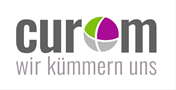 TagMenü 1VegetarischDessertMontag  cremiger Kartoffel – Gemüseeintopf 3,a,i,mGeflügelwurst in Scheiben 2,3,4,8,c,f,g,i,kBaguette Brötchen afrische Salatauswahl vom Buffet  cremiger Kartoffel – Gemüseeintopf 3,a,i,mGemüsebällchen a,c,f,iBaguette Brötchen asüßer Bananen Quarkim Becher                           siehe Verpackung am Lebensmittel DienstagGeflügelragout in  deftiger  Rahmsoße a,f,i,k,lVollkornreisfrische Salatauswahl vom Buffet Getreidebällchen mit Ananas und Gemüsestreifen 2,4,a,f Gerste, Haferfruchtige Currysoße a,f,i,k,lVollkornreisfrische Salatauswahl vom BuffetEisbecher Vanille mit Schokoladensoße siehe Verpackung am LebensmittelMittwochPasta Teller mit Vollkorn Penne und geriebenen Käse 1,gdazu eine pikante Paprika-Tomatensoße a,gfrische Salatauswahl vom BuffetPasta Teller mit Vollkorn Penne und geriebenen Käse 1,gdazu eine pikante Paprika-Tomatensoße a,gfrische Salatauswahl vom BuffetFrucht DessertErdbeeregDonnerstagHamburger Brötchen mit Sesam 
mit Geflügel-Patty 
(z.T. fein zerkleinertes Hähnchenfleisch) Röstzwiebeln, Gurkenscheiben süß-sauer, 10,11,a,c,f,g,i,k,lHamburgersoße und Ketchup siehe Verpackungfrische Salatauswahl vom Buffetfrischer Hamburger Brötchen  mit pflanzlicher Frikadelle,  Röstzwiebeln, Gurkenscheiben süß-sauer,  10,11,a,c,f,g,i,k,l  Hamburgersoße und Ketchup siehe Verpackung          frische Salatauswahl vom Buffet    frische AnanasFreitagSie können täglich als Alternative zum Dessert auch aus unserem Obstkorb auswählen  Zusatzstoffe: 1. mit Farbstoff; 2. mit Konservierungsstoff; 3. mit Antioxidationsmittel; 4. mit Geschmacksverstärker; 5. geschwefelt; 6. geschwärzt; 7. gewachst; 8. mit Phosphat; 9. mit Milcheiweiß; 10. mit Süßungsmittel; 11. mit einer Zuckerart und Süßungsmittel; 12. Verwendung von Tafelsüße, z. B. Sorbit; 13. Verwendung von Aspartam; 16. koffeinhaltig; 19. StärkeAllergene: a. Gluten haltiger Weizen und Weizenerzeugnisse; Krebstiere und Krebstiererzeugnisse; c. Eier und Eierzeugnisse; d. Fisch und Fischerzeugnisse; e. Erdnüsse und Erdnusserzeugnisse; f. Soja und Sojaerzeugnisse; g. Milch und Milcherzeugnisse inkl. Laktose; h. Schalenfrüchte und Produkte; i. Sellerie und Sellerieerzeugnisse; k. Senf und Senferzeugnisse; l. Sesam und Sesamerzeugnisse; 
m. Schwefeloxid und Sulfit; n. Weichtiere und Weichtiererzeugnisse; o. Lupinen und LupinenerzeugnisseZusatzstoffe: 1. mit Farbstoff; 2. mit Konservierungsstoff; 3. mit Antioxidationsmittel; 4. mit Geschmacksverstärker; 5. geschwefelt; 6. geschwärzt; 7. gewachst; 8. mit Phosphat; 9. mit Milcheiweiß; 10. mit Süßungsmittel; 11. mit einer Zuckerart und Süßungsmittel; 12. Verwendung von Tafelsüße, z. B. Sorbit; 13. Verwendung von Aspartam; 16. koffeinhaltig; 19. StärkeAllergene: a. Gluten haltiger Weizen und Weizenerzeugnisse; Krebstiere und Krebstiererzeugnisse; c. Eier und Eierzeugnisse; d. Fisch und Fischerzeugnisse; e. Erdnüsse und Erdnusserzeugnisse; f. Soja und Sojaerzeugnisse; g. Milch und Milcherzeugnisse inkl. Laktose; h. Schalenfrüchte und Produkte; i. Sellerie und Sellerieerzeugnisse; k. Senf und Senferzeugnisse; l. Sesam und Sesamerzeugnisse; 
m. Schwefeloxid und Sulfit; n. Weichtiere und Weichtiererzeugnisse; o. Lupinen und LupinenerzeugnisseZusatzstoffe: 1. mit Farbstoff; 2. mit Konservierungsstoff; 3. mit Antioxidationsmittel; 4. mit Geschmacksverstärker; 5. geschwefelt; 6. geschwärzt; 7. gewachst; 8. mit Phosphat; 9. mit Milcheiweiß; 10. mit Süßungsmittel; 11. mit einer Zuckerart und Süßungsmittel; 12. Verwendung von Tafelsüße, z. B. Sorbit; 13. Verwendung von Aspartam; 16. koffeinhaltig; 19. StärkeAllergene: a. Gluten haltiger Weizen und Weizenerzeugnisse; Krebstiere und Krebstiererzeugnisse; c. Eier und Eierzeugnisse; d. Fisch und Fischerzeugnisse; e. Erdnüsse und Erdnusserzeugnisse; f. Soja und Sojaerzeugnisse; g. Milch und Milcherzeugnisse inkl. Laktose; h. Schalenfrüchte und Produkte; i. Sellerie und Sellerieerzeugnisse; k. Senf und Senferzeugnisse; l. Sesam und Sesamerzeugnisse; 
m. Schwefeloxid und Sulfit; n. Weichtiere und Weichtiererzeugnisse; o. Lupinen und LupinenerzeugnisseZusatzstoffe: 1. mit Farbstoff; 2. mit Konservierungsstoff; 3. mit Antioxidationsmittel; 4. mit Geschmacksverstärker; 5. geschwefelt; 6. geschwärzt; 7. gewachst; 8. mit Phosphat; 9. mit Milcheiweiß; 10. mit Süßungsmittel; 11. mit einer Zuckerart und Süßungsmittel; 12. Verwendung von Tafelsüße, z. B. Sorbit; 13. Verwendung von Aspartam; 16. koffeinhaltig; 19. StärkeAllergene: a. Gluten haltiger Weizen und Weizenerzeugnisse; Krebstiere und Krebstiererzeugnisse; c. Eier und Eierzeugnisse; d. Fisch und Fischerzeugnisse; e. Erdnüsse und Erdnusserzeugnisse; f. Soja und Sojaerzeugnisse; g. Milch und Milcherzeugnisse inkl. Laktose; h. Schalenfrüchte und Produkte; i. Sellerie und Sellerieerzeugnisse; k. Senf und Senferzeugnisse; l. Sesam und Sesamerzeugnisse; 
m. Schwefeloxid und Sulfit; n. Weichtiere und Weichtiererzeugnisse; o. Lupinen und Lupinenerzeugnisse